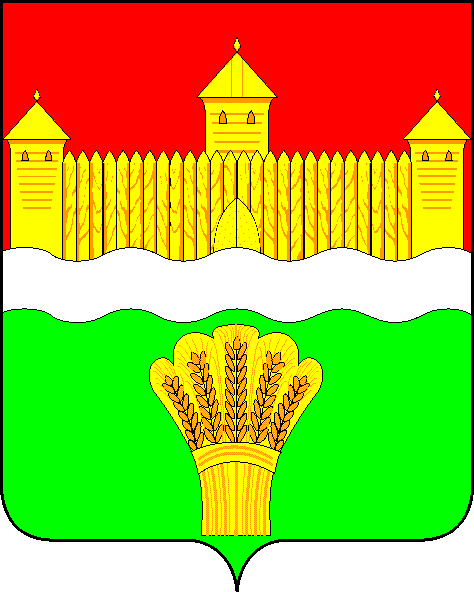 КЕМЕРОВСКАЯ ОБЛАСТЬ - КУЗБАСССОВЕТ НАРОДНЫХ ДЕПУТАТОВ КЕМЕРОВСКОГО МУНИЦИПАЛЬНОГО ОКРУГАПЕРВОГО СОЗЫВАСЕССИЯ № 66РЕШЕНИЕот «29» февраля 2024 г. № 917г. КемеровоОб итогах работы с обращениями граждан в Кемеровском муниципальном округе в 2023 году, цели и задачи на 2024 годЗаслушав информацию об итогах работы с обращениями граждан в Кемеровском муниципальном округе в 2023 году, цели и задачи на 204 год, руководствуясь Устава муниципального образования Кемеровский муниципальный округ Кемеровской области - Кузбасса, Совет народных депутатов Кемеровского муниципального округаРЕШИЛ:1. Информацию об итогах работы с обращениями граждан в Кемеровском муниципальном округе в 2023 году, цели и задачи на 204 год принять к сведению.2. Направить информацию об итогах работы с обращениями граждан в Кемеровском муниципальном округе в 2023 году, цели и задачи на 204 год главе Кемеровского муниципального округа.3. Опубликовать настоящее решение в газете «Заря», официальном сетевом издании «Электронный бюллетень администрации Кемеровского муниципального округа» и официальном сайте Совета народных депутатов Кемеровского муниципального округа в сети «Интернет».4. Контроль за исполнением настоящего решения возложить на Бушмину З.П. – председателя комитета по социальным вопросам.5. Настоящее решение вступает в силу со дня его официального опубликования.ПредседательСовета народных депутатов Кемеровского муниципального округа                                      В.В. Харланович